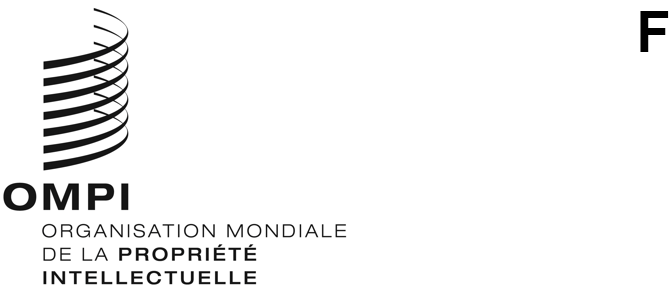 CWS/11/1ORIGINAL : anglaisDATE : 4 décembre 2023Comité des normes de l’OMPI (CWS)Onzième sessionGenève, 4 – 8 décembre 2023Ordre du jourDocument établi par le SecrétariatOuverture de la onzième sessionÉlection d’un président et de deux vice-présidentsAdoption de l’ordre du jourVoir le présent document.Programme de travail du CWSProgramme de travail et liste des tâches du CWSVoir le document CWS/11/8.Proposition d’une nouvelle tâche relative à la mise en œuvre de la norme ST.37 de l’OMPIVoir le document CWS/11/15.Questionnaire sur l’ordre de priorité des tâches du Comité des normes de l’OMPIVoir le document CWS/11/6.Rapports sur l’état d’avancement des travaux des équipes d’expertsRapport de l’Équipe d’experts 3D (tâche n° 61)Rapport de l’Équipe d’experts chargée des API (tâche n° 56 et tâche n° 64)Voir le document CWS/11/14.Rapport de l’Équipe d’experts chargée de la chaîne de blocs (tâche n° 59)Rapport de l’Équipe d’experts chargée de la représentation des dessins et modèles (tâche n° 57)Voir le document CWS/11/4.Rapport de l’Équipe d’experts chargée de la transformation numérique (tâche n° 62, tâche n° 63 et tâche n° 65)Voir le document CWS/11/11.Rapport de l’Équipe d’experts chargée des normes relatives aux technologies de l’information et de la communication (tâche n° 58)Voir le document CWS/11/21.Rapport de l’Équipe d’experts chargée de la situation juridique (tâche n° 47)Voir le document CWS/11/13.Rapport de l’Équipe d’experts chargée de la normalisation des noms (tâche n° 55)Voir le document CWS/11/22.Rapport de l’Équipe d’experts chargée de la partie 7 (tâche n° 50)Voir le document CWS/11/24.Rapport de l’Équipe d’experts chargée de l’accès public à l’information en matière de brevets (tâche n° 52)Voir le document CWS/11/12.Rapport de l’Équipe d’experts chargée du listage des séquences (tâche n° 44)Voir le document CWS/11/7.Rapport de l’Équipe d’experts chargée de la norme XML4IP (tâche n° 41)Voir le document CWS/11/2.Élaboration de normes de l’OMPIProposition d’une nouvelle norme de l’OMPI sur le format de paquet de données pour l’échange électronique de documents de priorité et de copies certifiées conformesVoir le document CWS/11/20 Rev.Proposition de révision de la norme ST.26 de l’OMPIVoir le document CWS/11/3.Proposition de révision de la norme ST.61 de l’OMPIVoir le document CWS/11/9.Proposition de révision de la norme ST.88 de l’OMPIVoir le document CWS/11/5.Propositions d’amélioration des métadonnées relatives aux œuvres orphelines protégées par le droit d’auteur dans la norme ST.96 de l’OMPIVoir le document CWS/11/19 Rev.Proposition de principes directeurs concernant le nettoyage des données des nomsVoir le document CWS/11/23.Mise en œuvre des normes de l’OMPI par les officesNorme ST.26 de l’OMPINorme ST.37 de l’OMPINormes ST.27, ST.61 et ST.87 de l’OMPI sur la situation juridiqueNorme ST.90 de l’OMPINorme ST.91 de l’OMPINorme ST.96 de l’OMPIAutres normes de l’OMPIPolitiques et activités relatives aux données de propriété intellectuelle, aux systèmes d’information et services d’informationStratégies et politiques des offices de propriété intellectuelle concernant les technologies de l’information et de la communication et la transformation numériqueRecommandations concernant l’administration des technologies de l’information et de la communication et de la propriété intellectuelleVoir le document CWS/11/18.Identifiant mondial pour les personnes physiques et les personnes moralesVoir le document CWS/11/17.Proposition de recommandations relatives au cadre d’échange de donnéesVoir le document CWS/11/16.Proposition de création d’une plateforme mondiale pour faciliter l’échange d’informations sur la propriété intellectuelleVoir le document CWS/11/25.Proposition relative à un projet de questionnaire sur la mise en œuvre de la norme ST.91 de l’OMPIVoir le document CWS/11/26.Rapport 2022 sur les rapports techniques annuelsCollaboration et appui techniquesRapport présenté par le Bureau international sur la prestation de services consultatifs et d’assistance technique aux fins du renforcement des capacités des offices de propriété industrielle en rapport avec le mandat du CWSVoir le document CWS/11/10.Élaboration de solutions TIC communes à l’usage des officesProjets de coopération technique entre les officesRésumé présenté par la présidenteClôture de la session[Fin du document]